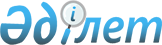 Ессентуки қаласындағы "Қазақстан" санаторийiнiң балалар бөлiмшесi туралыҚазақстан Республикасы Үкiметiнiң қаулысы 1997 жылғы 10 қарашадағы N 1541



          Ессентуки қаласындағы "Қазақстан" санаторийiн бюджеттiк
қаржыландырудың қысқаруына байланысты Қазақстан Республикасының
Үкiметi қаулы етедi:




          Қазақстан Республикасы Қаржы министрлiгiнiң Мемлекеттiк мүлiк
пен активтердi басқару департаментi Ессентуки қаласындағы
"Қазақстан" санаторийiнiң балалар бөлiмшесiн инвестициялық тендер
ұйымдастыру және өткiзу үшiн Қазақстан Республикасы Қаржы
министрлiгiнiң Жекешелендiру жөнiндегi департаментiне берсiн.





     Қазақстан Республикасының
          Премьер-Министрi


					© 2012. Қазақстан Республикасы Әділет министрлігінің «Қазақстан Республикасының Заңнама және құқықтық ақпарат институты» ШЖҚ РМК
				